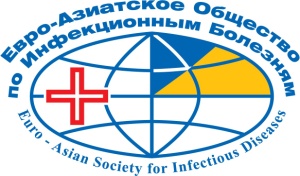 Министерство здравоохранения Российской Федерации                                                                                   Министерство здравоохранения Свердловской областиУральский государственный медицинский университетМеждународная общественная организация «Евро-Азиатское общество по инфекционным болезням»                                             Научно-практическая конференция                                                                                           «ИЗБРАННЫЕ ВОПРОСЫ ИНФЕКЦИОННОЙ ПАТОЛОГИИ                        УРАЛА И ЗАПАДНОЙ СИБИРИ»1 - 2 июня 2017 годаПервое информационное сообщениеЕкатеринбург, 2017Председатели  Оргкомитета:Президент Евро-Азиатского общества по инфекционным болезням                                                          академик РАН профессор Лобзин Ю.В. Министр здравоохранения Свердловской области Трофимов И.М.Ректор Уральского государственного медицинского университета профессор Кутепов С.М.Научные направления Конференции        -  природно-очаговые инфекции; -  сибирская язва; -  кишечные инфекции; -  сепсис;-  вакцинопрофилактика; Рабочая группа  ОргкомитетаОтветственные  секретари Оргкомитета:Профессор Сабитов Алебай УсмановичТел:  +7(343) 214-86-69, +7 9226006122   E-mail: postdiplom@usma.ru  Доцент Волжанин Валерий МихайловичТел/факс:+7(812)347-6453;+7(921)9613644;E-mail: scs@niidi.ru                                                                                                                        Секретари  ОргкомитетаДоцент Лебедев Михаил Федорович Тел: +7(921)9511791; E-mail: lmf53@mail.ru                                                                                                             Доцент Захаренко Сергей Михайлович                                                                                                                     Тел: +7(911)2257734; E-mail:zsm1@mail.ru Административный секретариат  ОргкомитетаМОО «Евро-Азиатское общество по инфекционным болезням»Прием тезисов, оплата тезисов, предварительная регистрация    Чадина Вероника Петровна Тел/факс:  +79030949944; E-mail: Технический  комитет:                                                                                                                       Зайцева Галина Ивановна                                                                                                                          Тел. +7 9028794457  E-mail:                                                                                                                                                                                                                                   Место проведения: Екатеринбург, ул. Куйбышева, 44, « Центр международной торговли»Предварительная регистрация - до 15 мая .Конференция планируется к аккредитации в координационном Совете по развитию непрерывного медицинского и фармацевтического  образования при Минздраве России.Расходы, связанные с Вашим участием в работе Конференции, Оргкомитет не оплачивает.Регистрационный взнос  участника Конференции не предусмотрен Если Вы планируете принять участие в работе Конференции, заполните, пожалуйста, прилагаемую карту предварительной регистрации и отправьте ее нам по электронной почте с пометкой «В оргкомитет Екатеринбург 2017»E-mail:     	Прошу предоставить информацию о размещении в гостинице                                                                                                                                                                                                                                            По факсу: код ___________ номер _________________По эл. почте	_____________________________________    Дата      «____» ____________ 201____ г.              Подпись ___________ТезисыСрок подачи тезисов – до 15 апреля .Тезисы докладов направлять только по Е-mail:   вложенным файлом, выполненным в текстовом редакторе Word (каждый тезис отправляется отдельным файлом с указанием фамилии и инициалов первого автора), вместе с отсканированной квитанцией об оплате публикационного взноса. В поле сообщения «Тема» указать: «Конференция Екатеринбург 2017».Просим указывать контактный телефон  и Е-mail.После отправки материалов обязательно убедитесь в подтверждении получения Вашего сообщения редколлегией Конференции (будет отправлено письмо по указанному Вами адресу электронной почты).Правила представления тезисов:Параметры страницы: А4 210х297 ммОбъем: не более 1 страницыПоля страницы: все по Шрифт: Times New RomanКегль шрифта: 12 пунктовМежстрочный интервал: одинарныйУказываются фамилия и инициалы автора (строчными буквами), заглавие (прописными буквами), город (строчными буквами), страна (строчными буквами).Иллюстрации, таблицы и формулы не принимаются.ДокладыЗаявки на устные (количество авторов - строго не более двух) и стендовые доклады следует направлять в  Оргкомитет до 15 апреля 2017 года только на адрес электронной почты: zsm1@mail.ru При рассмотрении заявок  приоритет имеют  члены МОО «Евро-Азиатское общество по инфекционным болезням» Оплата Банковским переводом.МОО «ЕАОИБ»ИНН  7810332078,  КПП  780601001ОКПО 64268817ОГРН 1107800000307ОКАТО 40278562000ОКВЭД 91.33 Филиал Петровский ПАО Банка "ФК Открытие" г. Санкт-ПетербургБИК 044030795р/с 40703810401009100164  к/с 30101810540300000795Назначение платежа: Тезисы – Конференция Екатеринбург 2017Квитанцию для оплаты  можно распечатать с сайта  http://ipoeasid.ru   Информационная поддержка:  Журнал инфектологии – www. journal.niidi.ru                                                                                                                    Сайт МОО «Евро-Азиатского общества по инфекционным болезням» http://ipoeasid.ruПрием тезисовПрием заявок на докладыдо  15 апреля .до  15 апреля .Предварительная регистрациядо  15 мая .